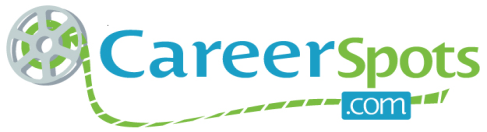 Quick Tips: No Google Answers BASIC TIPS:When the expected question “what are your strengths?” comes up in an interview, be specific and try to stay away from typical answers that most people give during the interview process.Speak to who you really are. The usual answers about your strengths (such as strong initiative, hard-working, and fast learner) can be given if that truly describes you but be sure to show how you are unique. Back up your answers with concrete examples. If you have previously done an internship/co-op, include specifics from that experience that offer proof of your strengths. Practice your interview answers with friends, professors, and your career center counselors. Sit down with someone and develop a strategy for how you plan to answer interview questions without providing typical, “cookie cutter” answers. Practice will help you feel more comfortable during the real interview. 